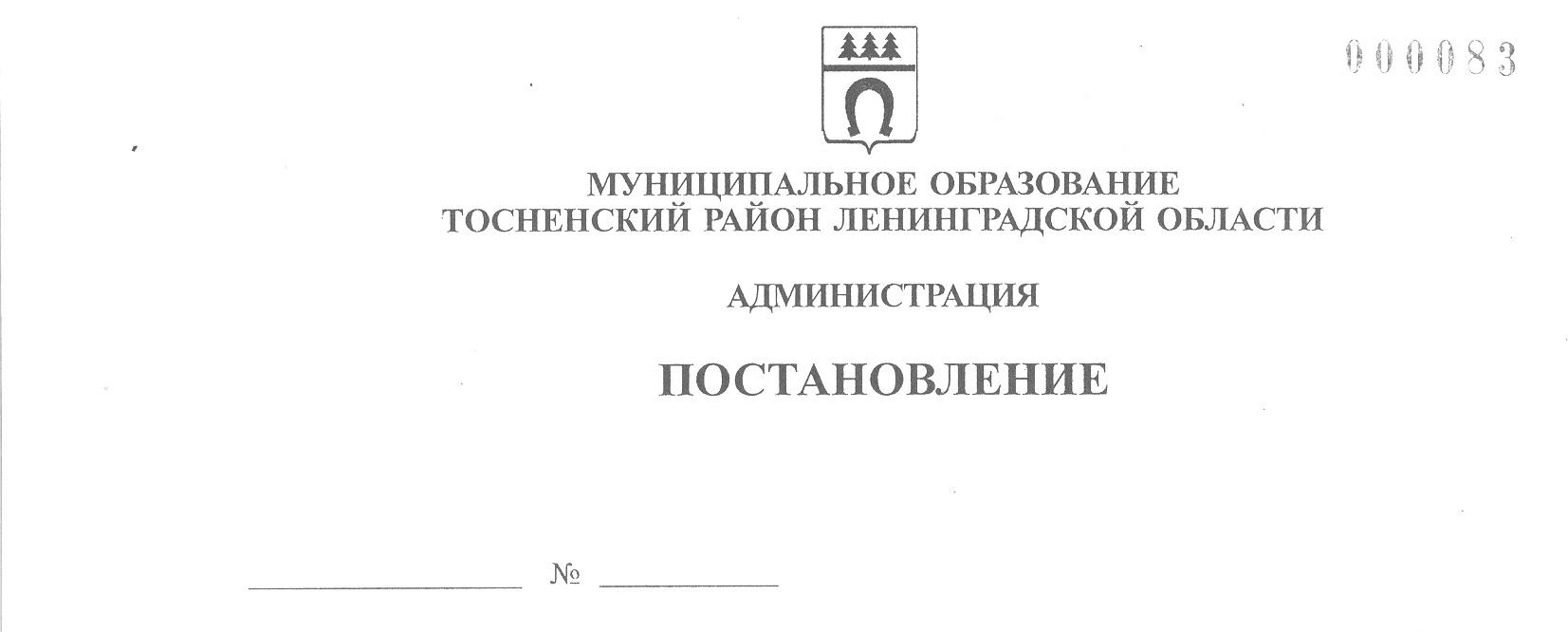 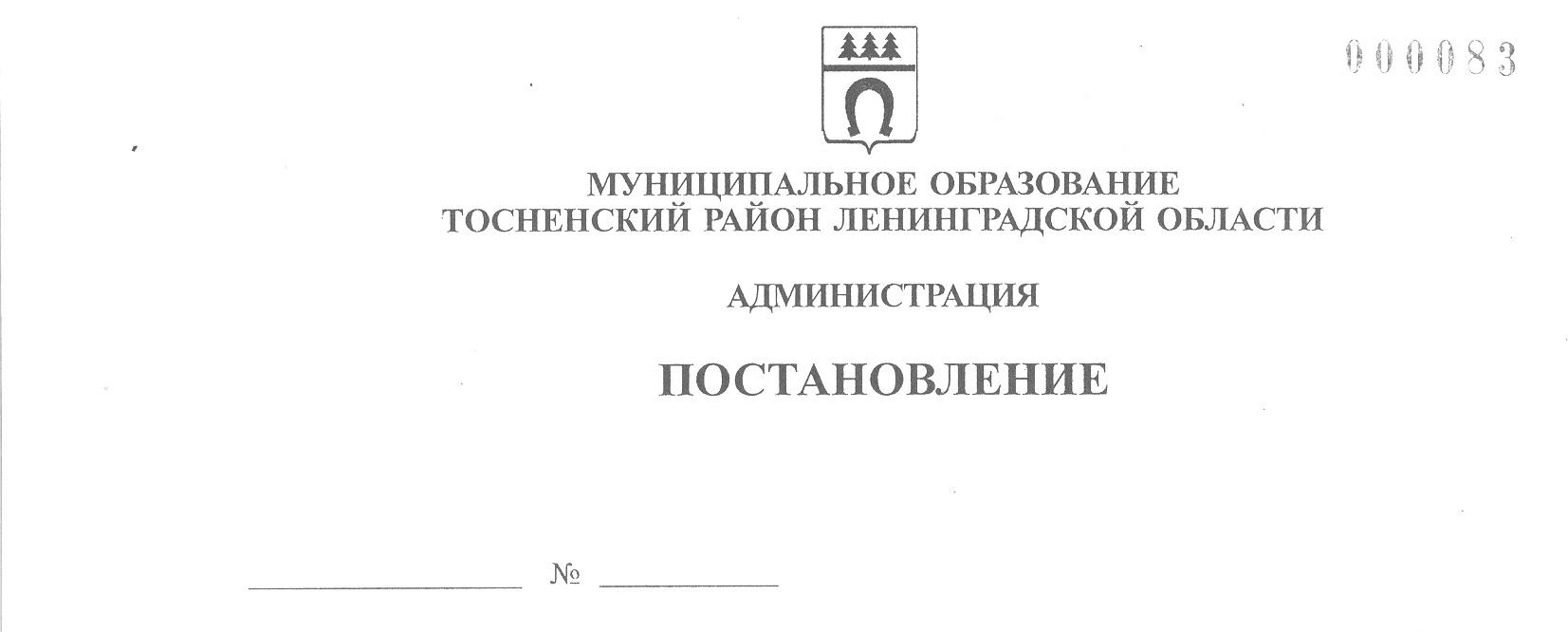 03.11.2022                                     4006-паО мерах по обеспечению безопасности населения на водных объектах муниципального образования Тосненский район Ленинградской области в осенне-зимний период 2022-2023 годовВ соответствии с Федеральным законом от 06.10.2003 № 131-ФЗ «Об общих принципах организации местного самоуправления в Российской Федерации», Правилами охраны жизни людей на водных объектах Ленинградской области, утвержденными постановлением Правительства Ленинградской области от 29.12.2007 № 352, исполняя собственные полномочия, а также исполняя полномочия администрации Тосненского городского поселения Тосненского муниципального района Ленинградской области на основании ст. 13 Устава Тосненского городского поселения Тосненского муниципального района Ленинградской области и ст. 25 Устава муниципального образования Тосненский муниципальный район Ленинградской области, в целях подготовки к осенне-зимнему периоду 2022-2023 годов по обеспечению безопасности населения на водных объектах муниципального образования Тосненский район Ленинградской области администрация муниципального образования Тосненский район Ленинградской области ПОСТАНОВЛЯЕТ:1. Рекомендовать главам администраций городских и сельских поселений Тосненского района Ленинградской области:1.1. Спланировать мероприятия по обеспечению безопасности людей на водных объектах в зимнее время, в том числе проведение совместных патрулирований и выставление дежурных постов из числа представителей муниципальных образований с привлечением сотрудников ОМВД России по Тосненскому району Ленинградской области, ДНД и других организаций, участвующих в обеспечении безопасности людей на водных объектах в периоды становления ледового покрова и его активного таяния, недопущение выхода на ледовое покрытие граждан в указанные периоды. Срок до 10.11.2022.1.2. Своевременно принимать правовые акты о запрете выхода граждан на ледовое покрытие водных объектов, расположенных на территории поселений, с опубликованием в средствах массовой информации в установленном порядке и доведением до населения другими способами.1.3. Своевременно информировать население о вводимых запретах выхода граждан на ледовое покрытие водных объектов через средства массовой информации и сайты сети Интернет, а также своевременно доводить до граждан прогноз погоды и информацию о состоянии льда в традиционных местах массового отдыха и подледного лова рыбы.1.4. Проводить работу по привлечению к ответственности граждан, допускающих нарушение установленного органами местного самоуправления запрета выхода граждан на ледовое покрытие водных объектов, в соответствии со статьей 2.10-1 областного закона от 02.07.2003 № 47-оз «Об административных правонарушениях».1.5. Заблаговременно принять необходимые меры по предупреждению провалов людей под лед, для чего:- устанавливать искусственные заграждения (завалы) в местах возможного выезда автотранспорта на ледовое покрытие водоемов Тосненского района Ленинградской области, расположенных на территории поселений;- обеспечить выставление знаков и аншлагов, предупреждающих и запрещающих выход людей и выезд техники на лед на всех водоемах, расположенных в границах муниципальных образований, в том числе в местах проведения культурных и спортивных мероприятий;- активизировать работу по информированию населения через все доступные средства массовой информации об опасности выхода и выезда на лед водоемов, мерах безопасности на льду, действиях при провале под лед, а также доведению номеров телефонов дежурных и экстренных служб.1.6. Осуществить комплекс мероприятий по обеспечению безопасности рыбаков-любителей в традиционных местах подледного лова рыбы:- выставить временные спасательные посты и пункты обогрева для принятия пострадавших рыбаков-любителей, а при возникновении чрезвычайной ситуации на водоёмах организовать приём пострадавших на побережье с привлечением необходимого медперсонала и работников правоохранительных органов;- выставить аншлаги с информацией о запрете выезда автотранспорта и выхода людей на лед в периоды действия запретов выхода на ледовое покрытие;- своевременно доводить до граждан через СМИ прогноз погоды и информацию о мерах безопасности при нахождении на льду, оказании первой помощи при провалах под лед, состоянии льда в традиционных местах массового отдыха и подледного лова рыбы.1.7. До 10.01.2023 проинформировать Главное управление МЧС России по Ленинградской области (копии в отдел правопорядка и безопасности, делам ГО и ЧС администрации муниципального образования Тосненский район Ленинградской области):- о планируемых на территории поселения местах для массового купания на Крещение (купелей), по согласованию с Гатчинским отделением ФКУ «Центр ГИМС Главного управления МЧС России по Ленинградской области» (инспектор ГИМС по Тосненскому району);- о принимаемых мерах безопасности при купании в купелях и прорубях в соответствии с требованиями Правил охраны жизни людей на водных объектах Ленинградской области, утвержденных постановлением Правительства Ленинградской области от 29.12.2007 № 352.1.8. Перед проведением Крещенских купаний издать правовые акты в поселении о мероприятиях по обеспечению безопасности населения на водоемах муниципального образования в период проведения Крещенских купаний. Срок до 13.01.2023.1.9. В соответствии с пунктом 2 статьи 11 Федерального закона от 21 декабря 1994 года № 68-ФЗ «О защите населения и территорий от чрезвычайных ситуаций природного и техногенного характера» обеспечить готовность необходимых сил и средств для оказания помощи людям, терпящим бедствие на льду. Провести проверку сил, привлекаемых для выполнения работ по спасению людей на водных объектах, и провести доукомплектование необходимыми средствами.1.10. Организовать на побережье водных объектов дополнительные спасательные звенья из числа местных жителей, имеющих в своём распоряжении необходимые спасательные средства, с целью оказания оперативной помощи одиночным рыбакам-любителям, терпящим бедствие на водоёмах.1.11. На основании информации, передаваемой Государственным учреждением «Санкт-Петербургский центр по гидрометеорологии и мониторингу окружающей среды с региональными функциями» и ЕДДС МКУ «ЦА ХО», организовать постоянное информирование населения о прогнозе ледовой обстановки на акваториях, о резком ухудшении гидрометеообстановки на акваториях – немедленно.1.12. Организовать проведение разъяснительной работы с населением с целью доведения основных мер безопасности при нахождении граждан на акватории в осенне-зимний период и доведение до населения круглосуточных телефонов служб спасения.1.13. При проведении поисково-спасательных работ оказывать содействие оперативным группам, спасателям МЧС России и других ведомств в обеспечении информацией о чрезвычайной ситуации, предоставлении линий и каналов связи, размещение в районе чрезвычайной ситуации.2. Сектору по работе с административной комиссией администрации муниципального образования Тосненский район Ленинградской области:- совершенствовать административную практику по рассмотрению протоколов об административных правонарушениях в соответствии со статьей 2.10-1 областного закона от 02.07.2003 № 47-оз «Об административных правонарушениях»;- организовать обучение уполномоченных должностных лиц, составлять протоколы в администрациях муниципальных образований в соответствии со статьями 2.10-1, 2.10-2 областного закона от 02.07.2003 № 47-оз «Об административных правонарушениях».3. Комитету образования администрации муниципального образования Тосненский район Ленинградской области, по согласованию с инспектором Тосненского района Центра ГИМС МЧС России по Ленинградской области, спланировать и провести в образовательных учреждениях муниципального образования занятия с детьми по правилам поведения на ледовом покрытии водоёмов, безопасного поведения людей на водных объектах муниципального образования в осенне-зимний период и правилам оказания первой помощи при провалах под лёд.4. Отделу правопорядка и безопасности, делам ГО и ЧС администрации муниципального образования Тосненский район Ленинградской области направить в пресс-службу комитета по организационной работе, местному самоуправлению, межнациональным и межконфессиональным отношениям администрации муниципального образования Тосненский район Ленинградской области настоящее постановление для обнародования в порядке, установленном Уставом муниципального образования Тосненский муниципальный район Ленинградской области, Уставом Тосненского городского поселения Тосненского муниципального района Ленинградской области.5. Пресс-службе комитета по организационной работе, местному самоуправлению, межнациональным и межконфессиональным отношениям администрации муниципального образования Тосненский район Ленинградской области через СМИ организовать информирование населения:- о мероприятиях по обеспечению безопасности населения на водных объектах Тосненского района Ленинградской области: по предоставлению информации от ЕДДС МКУ «ЦА ХО»;- о чрезвычайных ситуациях и происшествиях на ледовом покрытии водных объектов Тосненского района Ленинградской области: по предоставлению информации отделом правопорядка и безопасности, делам ГО и ЧС администрации муниципального образования Тосненский район Ленинградской области;- о состоянии ледового покрова на водных объектах, расположенных на территории Тосненского района Ленинградской области, в районах традиционного подледного лова рыбы: по предоставлению информации ЕДДС МКУ «ЦА ХО»;- обнародовать постановление в порядке, установленном Уставом муниципального образования Тосненский муниципальный район Ленинградской области, Уставом Тосненского городского поселения Тосненского муниципального района Ленинградской области.6. Контроль за исполнением постановления возложить на заместителя главы администрации муниципального образования Тосненский район Ленинградской области по безопасности Цая И.А.Глава администрации                                                                            А.Г. КлементьевЕшевский Александр Викторович, 8(81361)2160419 га